ANEXO 2: CARTA DEL SOSTENEDORDECLARANDO INFRAESTRUCTURA Y CONDICIONES DE USO DEL ESTABLECIMIENTO(Comuna), (día y mes) de 2021En el marco de la Presentación de Proyectos de Equipamiento para Establecimientos de Educación Media Técnico Profesional, convocatoria 2021, yo (indicar nombre del Representante Legal), en mi calidad de Sostenedor del Establecimiento (Nombre Establecimiento), RBD (Indicar RBD) de la comuna de (indicar comuna), declaro que los recintos docentes, talleres, salas y laboratorios en donde se albergará el equipamiento y/ o mobiliario relativo a las especialidades postuladas, cuentan con la infraestructura e instalaciones para el funcionamiento del equipamiento solicitado, exigido por la normativa legal correspondiente a excepción (de ser el caso) de aquellas habilitaciones solicitadas en el presente concurso.Las especialidades para las cuales se solicita equipamiento son: __________________________________(Nombre y firma Representante Legal)(Institución Sostenedora)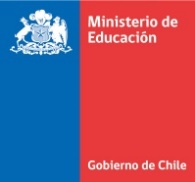 PROYECTOS DE EQUIPAMIENTO PARA ESTABLECIMIENTOS DE EDUCACIÓN MEDIA TÉCNICO PROFESIONALCONVOCATORIA 2021Especialidades:123456